OUR HONEY MOON HOME FOR THE WEEK  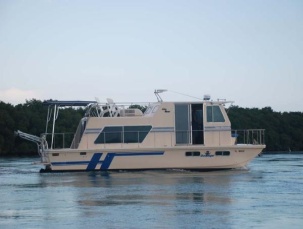 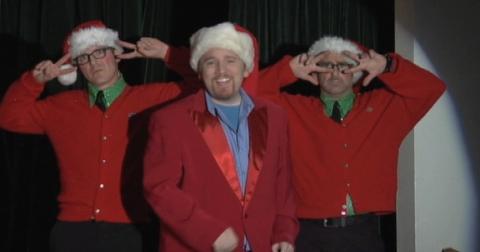 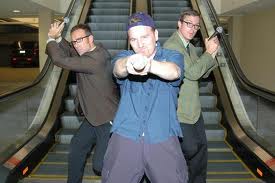 The Dan Band, Our reception entertainment, all dressed up for us as well.